附件：第二届全国高职高专院校“优质校”建设与评价论坛会议回执备注：请在2019年3月5日前网络报名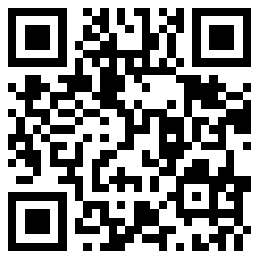 报名网址http://bm.ccit.js.cn手机可扫右侧微信二维码登录填报单位名称参会者姓名职务/职称职务/职称手机号码入住时间3月___日离会时间3月___日房间要求____单间_____标间____单间_____标间____单间_____标间